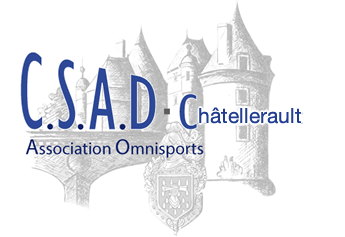 Autorisation ParentaleEn cas d'urgence, les médecins obligés de pratiquer certains actes chirurgicaux, examens, anesthésies, demandent une autorisation parentale écrite des parents. Si celle-ci fait défaut, il leur faut demander l'autorisation au juge des enfants ou au procureur de la République. L'attestation ci-dessous est destinée à éviter ces démarches. Je soussigné(e) M ou Mme (représentant légal de l’enfant) :  autorise les accompagnateurs du club lors des déplacements et entrainements, à faire appel, en cas de nécessité, aux services d'urgence et en cas d'hospitalisation, à sortir mon enfant de l'établissement hospitalier si son état le permet. Nom et prénom de l'enfant  Date de naissance de l’enfant : Numéro de sécurité sociale du représentant légal 1 :Numéro de sécurité sociale du représentant légal 2 : Le                                                Signature du représentant légal :Autorisation de liaison médicale Groupe sanguin : A-t-il un traitement médical en cours ?  OUI   NON  Si oui Pour quel motif :   Emporter les médicaments et l’ordonnanceA-t-il un PAI en cours ? OUI   NON Si oui nous joindre le protocole A-t-il déjà été opéré ? OUI   NON Si oui Pour quel motif : A-t-il des antécédents allergiques ? OUI   NON Si oui Lesquels : A-t-il des contre-indications médicamenteuses ? OUI   NON Si oui Lesquels : Le                                                Signature du représentant légal :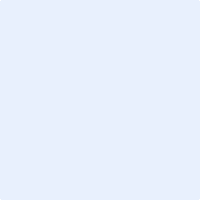 Autorisation de transportJe soussigné(e) M. ou Mme représentant légal de l’enfant,  , autorise le club, par le biais d'un encadrant ou bénévole du club à transporter mon enfant, afin de se rendre aux compétitions auxquelles  il est inscrit. Le  					Signature du représentant légal :